IPD主流程框架IPD主流程框架1目的通过介绍IPD流程各时期的目的、关注点和交付成果，明确IPD的功能和意义。2范畴适用于FAC将批准的项目任务书(charter)交给PDT后，产品开发直至生命周期的全过程。3引用标准无4定义4. 1 IPD： Integrated Product Development.集成产品开发。4. 2 PAC： Product Approval Committee ,集成组合治理团队。4. 3 PDT： Product Development Team ,产品开发团队。5职责PDT在槪念时期组建，其要紧职责是：-对产品在市场上的成功负责-对从槪念到公布时期的产品开发负全部责任-组建、治理和领导PDT核心组-分析与总体业务环境相关的产品机会，并依照最正确方法作出决策-通过有效的沟通、和谐和决策进行产品开发活动-在项目任务书/合同或协议限制的范畴内治理项目业务和技术要素的执行PAC要紧职贵是：-负责确定长期的产品战略方向，并对产品开发的投资进行治理-对产品开发各时期进行决策评审-和谐及决定产品开发所需资源在各项目间的分配-制定公司技术进展战略-审议公司研发对外合作方案6治理规定6. 1 IPD主流程分为概念、打算、开发、验证、公布、生命周期六个时期。其活动输入为PAC下发 的项目任务书(charter)。6.2概念时期6. 2. 1目标对产品机会的总体吸引力及是否符合公司的总体策略做出快速评估。6.2.2关注a）	要紧关注于分析市场机会，包括估量的财务结果、成功的理由及风险:b）	是基于有效的假设，而不是详细的数据。假设概念得到批准，那么在打算时期将对假设进行证实假设概念没有得到批准，那么不白费资源6.2.3交付a）	初步业务打算：b）	端到端2级项目打算。c）	项目任务书6. 2.4槪念时期耍紧活动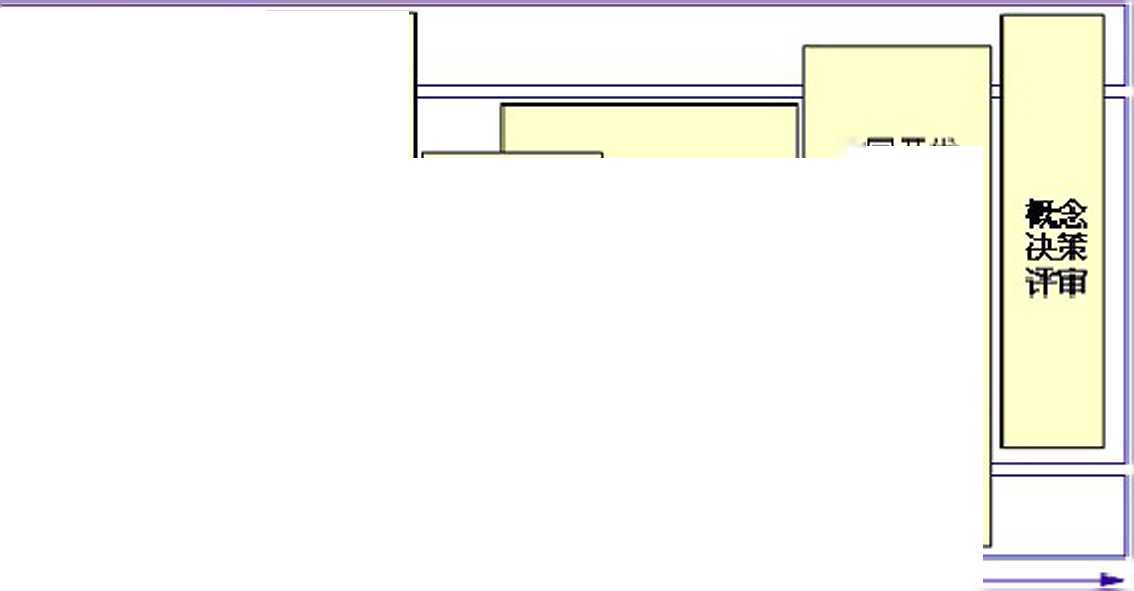 & 3打算时期6. 3. 1目标淸晰地定义产品及其竞争优势，明白得业务打算，制定项目打算及资源打算，确保风险能 够彼合理地治理。6.3.2关注a）	最终的产品开发方案（初步业务打算的扩充），这•最终方案定义了产品、市场需求及需要 的各个业务部门的支持：评估是基于事实数据（而不是假设），因此假设打算得到批准，那么PDT团队将与PAC签订•个合同来完成产品开发：假设打算没有得到批准，项目停止，那么可不能白费资源。 对概念时期的假设进行证实。b）	通过与PAC达成的 ''合同式"协议，PDT得到授权。在项目每个后续时期的目标及整个项目的目标上达成共识。6.3.3交付a）	槪要设计b）	设计规格书c）	合同书d）	业务打算e）	打算时期WBS3/4级f）	端到端WBS3/4级打算6. 3.4打算时期要紧活动10 ・ 12 Weeks6. 4开发时期6. 4. 1目标设计产品，并将在通过批准的最终产品方案中的特有技术开发、制造及营销策略和打算内 容进行集成。6.4.2关注a）	确保产品在市场上成功、评审市场及客户需求、评审产品及财务假设：b）	设计和集成满足产品规格的产品：c）	预备和构建产品原型：d）	确保制造预备就绪：1）	明确、处理及减少风险和非确定性因素至可同意的水平；2）	确保产品具有可制造性：3）	预备公布制造过程技术文档：e）	验证打算时期的假设。6. 4. 3交付a）	评估首例样品b）	详细的产品公布打算c）	Beta测试地点/客户选择d）	产品文档6. 4.4开发时期要紧活动核心组对项目进行管理和监控RDPDT管理更改' 进行设计检查' 知识产权分析、产品数据進确性管理与齐套非研发功能领域的持续活动6.5验证时期6. 5. 1目标执行为满足产品需求所做的设计更换，刻划产品特点并验证产品，公布最终的匸程规格及 相关文档。6.5.2关注a）	确保产品在市场上成功、凝视市场及客户需求、凝视产品及财务假设、凝视公布打算：b）	确保产品功能方面的信心，形成最终的产品规格，修改设计以满足规格要求〔在工作原型机 中表现出来1 ：c）	确保制造预备就绪：1）	形成最终的制造过程技术文档；2）	对供应商是否已验证进行确认；3）	验证是否已开发要紧的制造匸艺同时在可同意的范畴内发挥作用；d）	证实开发时期的假设。6. 5. 3 交付a）	最终的产品规格b）	制造能力及产量打算c）	制造文档d）	合格的产品e）	最终的产品公布打算f）	制造预备评估6. 5.4耍紧活动FD骸项目6.6公布时期6. 6. 1目标公布产品并制造足够数量的产品以满足客户在性能、功能、可靠性及成本目标方面的需求。6.6.2关注a）	验证制造预备打算：b）	评估市场公布打算并进行必要的修改；c）	预备生命周期治理打算：d）	证实验证时期的假设确保产品在市场上成功。6. 6. 3交付a）	ESP发货对比检查表b）	ESP反馈对比检査衣c）	ESP支持活动对比检査农d）	产品公布和GA日期公布e）	客户迁移打算f）	转产对比检查衣g）	产品内部公布通知6. 6.4公布时期要紧活动核心组继绫对项目进行管理和监控功能领域的持绽活动& 7评审IPD里程碑: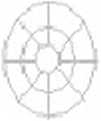 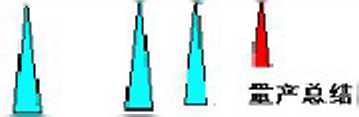 IPD流程各评审点:6.8各时期详细操作流程、汹动描述、角色及职责、记录模板等在第二层阶文件中。活动概览见 附录«POCKET CARD讥«Pocket Card»10本文件由流程及PAC运作部提出并拟制，各相关部门执行，技术质管部负责文件执行情形的 检查。PAC确定、 分配.增加外 围组成 员计划阶 较开工共同制定 计划阶段 计划共同制定 计划阶段 计划概要设计 并讲行技共同开发 DCP材料：PDT确定、 分配.增加外 围组成 员计划阶 较开工系统设计和 规格制定、 进行技术评系统设计和 规格制定、 进行技术评术评审 出并行 开发功能领域的E2E计划业务计划、 项目计划.合同•术评审 出并行 开发功能领域的E2E计划扩展组评审点所处时期组织者要紧交付CHARTER的评审概念PACCHARTER技术评审1概念设计质量 部概念时期技术评审要素表；产品 包需求；评审报告概念决策评审(CDCP)概念PAC概念时期DCP评审检查表；业 务打算(策略)；评审报告技术评审2打算设计质量部打算时期技术评审要素表；设计 规格书；评审报告技术评审3打算PDT打算时期技术评审要素表；概要设计；评审报告打算决策评审（PDCP）打算PAC打算时期DCP评审检查表；业 务打算（详细）；评审报告技术评审4开发设计质量 部TR4检查表（设计样机评审）； 评审报告技术评审5开发设计质量 部TR5技术评审要素表（丄程样机 评审），评审报告技术评审6试产与验证技术质管 部TR6检查表（生产样机评审）, 评审报告量试决策评审试产与验证PAC中试总结量产总结试产与验证制造代表 和技术质 管部量产总结可获得性决策评审（ADCP）试产与验证PACADCP评审检查表；ADCP评审 报告7相关文件7. 1概念时期详细操作流程及流程说明7.2打算时期详细操作流程及流程说明7.3开发时期详细操作流程及流程说明7.4验证时期详细操作流程及流程说明7.5公布时期详细操作流程及流程说明8相关记录无9附录